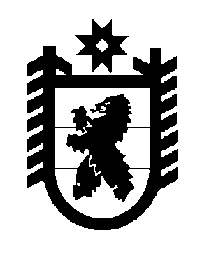 Российская Федерация Республика Карелия    ПРАВИТЕЛЬСТВО РЕСПУБЛИКИ КАРЕЛИЯРАСПОРЯЖЕНИЕот 2 февраля 2015 года № 60р-Пг. Петрозаводск Внести в состав Комиссии по мобилизации дополнительных налоговых и неналоговых доходов в консолидированный бюджет Республики Карелия, утвержденный распоряжением Правительства Республики Карелия от 1 декабря 2010 года № 552р-П (Собрание законодательства Республики Карелия, 2010, № 12, ст. 1745; 2011, № 3, 
ст. 358; № 4, ст. 551; 2012, № 2, ст. 319; 2013, № 1, ст. 93; № 12, ст. 2329), следующие изменения:1) включить в состав Комиссии следующих лиц:Максимов А.А. – исполняющий обязанности Министра финансов Республики Карелия, председатель Комиссии;Бойцева Н.Е. – заместитель руководителя Управления Федеральной службы судебных приставов по Республике Карелия (по согласованию);Туюнен О.В. – заместитель начальника отдела № 3 Управления экономической безопасности и противодействия коррупции Министерства внутренних дел по Республике Карелия (по согласованию);2) указать новые должности следующих лиц:Беляева Е.В. – заместитель Министра финансов Республики Карелия;Грищенков А.В. – консультант Министерства финансов Республики Карелия;Гнетова Е.Г. – Уполномоченный по защите прав предпринимателей в Республике Карелия;3) исключить из состава Комиссии Усынина И.В., Вянни Н.В., Иванова А.В., Медведева Д.В.              ГлаваРеспублики  Карелия                                                             А.П. Худилайнен